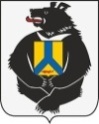 АДМИНИСТРАЦИЯСРЕДНЕУРГАЛЬСКОГО СЕЛЬСКОГО ПОСЕЛЕНИЯВерхнебуреинского  муниципального районаХабаровского краяПОСТАНОВЛЕНИЕ03.05.2023 г.   №  22                                                                                                                                 Об отмене постановления «Об утверждении административного регламента предоставления муниципальной услуги "Выдача разрешения на снос зеленых насаждений»В соответствии с  Федеральным законом от 06.10.2003 года №131-ФЗ «Об общих принципах организации местного самоуправления в Российской Федерации», Уставом Среднеургальского сельского поселения администрация Среднеургальского сельского поселенияПОСТАНОВЛЯЕТ:1. Признать утратившим силу постановление администрации Среднеургальского сельского поселения от 14.11.2014 № 68 «Об утверждении административного регламента предоставления муниципальной услуги "Выдача разрешения на снос зеленых насаждений».2. Контроль выполнения настоящего постановления возложить на главу поселения.     	3. Настоящее постановление вступает в силу после его официального опубликования (обнародования).Глава администрациисельского поселения                                                       Н.С.Левина